Исторический экскурс по памятным местам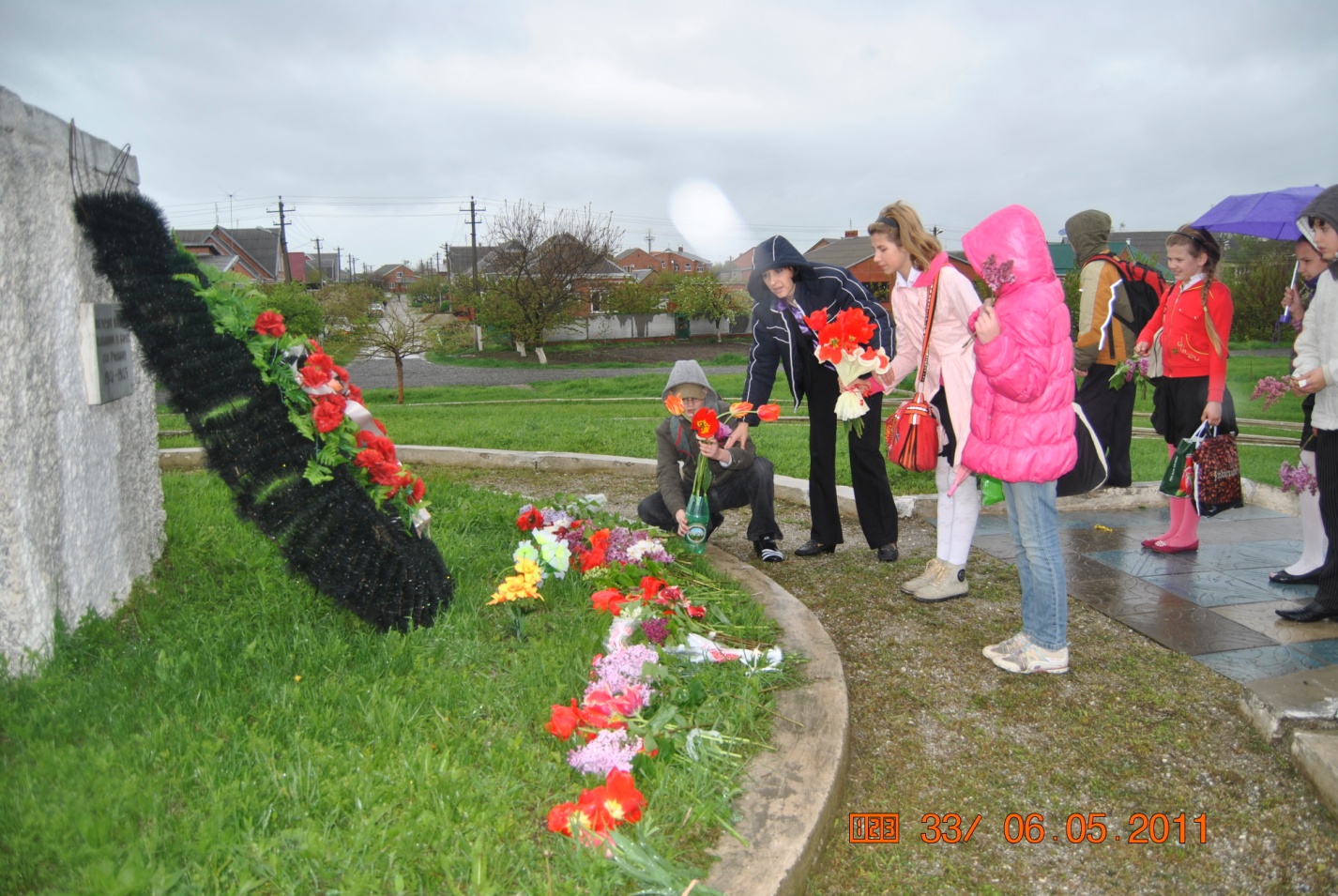 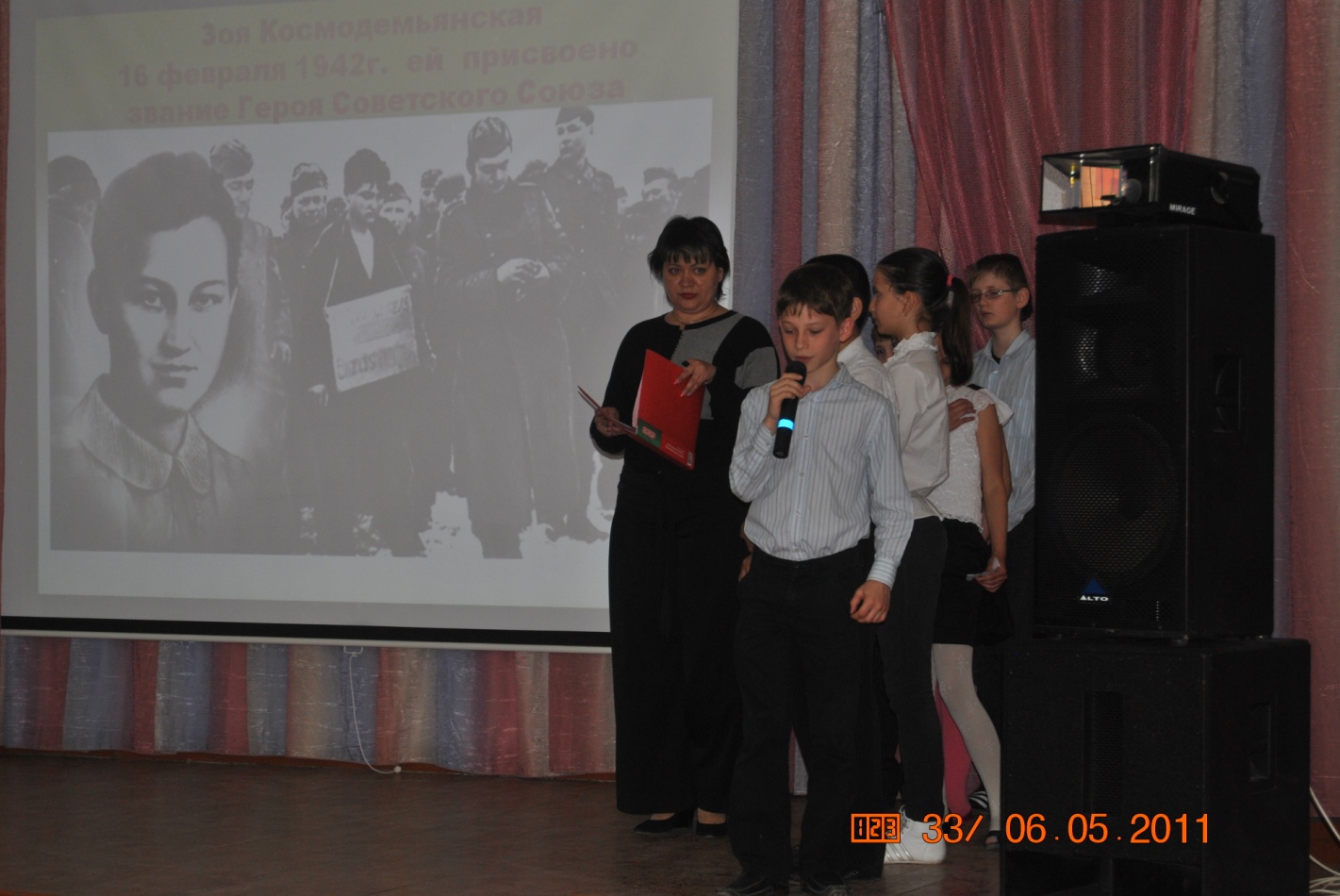 